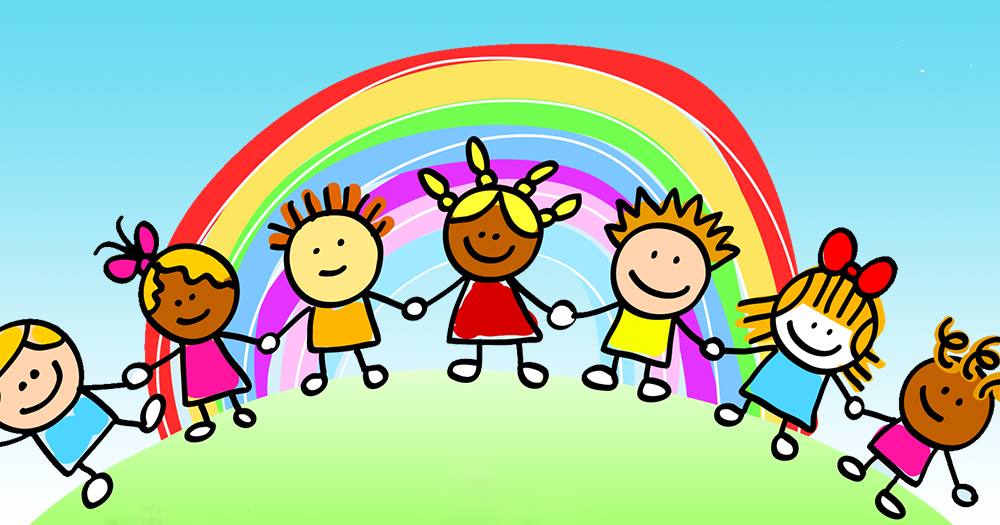 It is our pleasure to issue our end of year, Summer 2020 Parents Association Newsletter, which we hope you will find informative. Firstly - we would like to take this opportunity to say both Goodbye and Welcome to our outgoing and incoming pupils.GoodbyeWe would like to recognise the amazing contribution of our 6th class pupils over the past number of years and to wish them every success as they move on to secondary school; All the best to Alex Broderick, Cian Fitzgerald, Oran Reilly, Jill Foley, Hannah Curtin, Miah McGrath, Ava McAuliffe, Aoibhe Rose Fraser, Seán Hodnett, Renée Madigan, Ben Troy, Daniel Donovan, Aaron O’Driscoll, Seán Cullinane, Sarah McCarthy, Ella Fitzgerald and Eoin Ahern. A Big Welcome to the new Junior infant’s and their parents/guardians for the upcoming 2020-2021 academic year:Ethan, Cathal, Zachary, Tara, Hannah, Lilly, James, Clodagh, Emma, Eoghan, Orla. We look forward to you being part of our school community.A Successful YearWe had a highly engaging and successful 2019-2020 school year, prior to our year being cut short by the unforeseen Covid 19 global pandemic.Fundraisers included:Caca Milis FridayChristmas Carol singing Market GreenChristmas cardsChristmas raffleSupervalu door collectionNon uniform DayThese funds raised were allocated towards the following for the children, the school and charitySports equipment, new PA system and Aisteár equipmentLego workshopChristmas party packs & Santa VisitChristmas tree and flower potsPart funding of the summer school sports kit*Donation to Midleton Meals on Wheels Annual Insurance & NPC (National Parents Council) membershipThe annual book fair to support the school with the purchasing of booksMaxi Zoo paid a visit to the children and spoke on how to care for our pets. The rabbit was a big hit with all the children!*Summer Sports School KitBallintotas NS are introducing a School Sports Kit.As per the information previously shared in March by Ms Fíona Motherway via Aladdin notice board – ‘This kit will consist of shorts and t-shirt sporting the school crest and colours.It can be worn for all sporting events and during warmer weather in June, as a uniform alternative.With a subsidy from our Parent's Association, the introductory cost of the kit is €15.00.’ Unfortunately, the dates for families to view and order the kit was cancelled due to school closure as a result of the Covid 19 pandemic. It is now the intent to have the opportunity to place orders in January for next summer.Your Parents AssociationAs you are aware, the Parent’s Association (PA) is the structure through which parents/guardians in the school can work together for the best possible education of our children. As a parent/guardian with a child in the school you are automatically a member of the Parents Association and are welcome to attend the term meetings. Parent’s opinions matter and your active feedback and involvement is essential for the Parents Association to strive. Please feel free to inform the Parents Association Committee members on what you would like the Committee and/or the School to focus on; ideas you have for our children’s benefit, including activities and fundraising to support a better educational experience for our children.Please take the opportunity to contact a member of the PA committee directly and/or post your suggestions in the post box at the entrance gate. Thank youWe would like to say a Big Thank You to all who have helped out throughout the year by supporting our fundraisers, lending a hand during events and giving your time in other ways and behind the scenes. Thank you to all the class representative parents who ensured that the parents of all classes were kept informed throughout the year.Thank you to the Board of Management, our Principal Áine Barry, acting principal Fiona Motherway, and secretary Áine Wimpenny for their support to the committee throughout the year. A big thank you also to all of the teachers and teaching support assistants on behalf of the Parents Association.We look forward to engaging with you all in the new academic year to follow. Happy Summer Holidays!We wish you all a wonderful and safe summer break and we look forward to seeing you all in the new academic year. Good bye for now and stay safe!